Protokoll der 89. ordentlichen General-versammlung vom Freitag, 20. September 2019, Restaurant Bellevue in Naters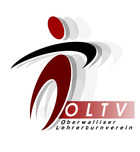 AnwesendAnthamatten Roger, Christig Nicole, Imhof Walter, Kummer Hansruedi, Kreuzer Loretan Rosmarie, Lochmatter Marina, Mathier-Bayard Marianne, Oester Andreas, Oester Maria, Pollinger Cornelia, Prediger Christine, Previdoli Bernadette, Schmidt Christine, Volken Martina, Welschen Jasmine, Witschard Stefanie, Wycisk Evelyne, Wyssen Alexandra, Zeiter Rahel, Zizzo SarahEntschuldigtFux Chantal, Fux Jacqueline, Fux Martin, Grass Leonard, Grgic Marina, Gsponer Sybille, Hofer-Jossen Doris, Imhof Caroline, Jossen Doris, Kämpfen Patrizia, Köppel Sandra, Kuonen Efrem, Loretan Barbara, Margelist Anne-Ruth, Ruffiner Jörg, Schmid Daniela, Schmid Egon, Schmidt Marlis, Schröter Michaela, Seiler André, Studer Marcel, Volken Helmut, Zengaffinen Gerd, Zurbriggen Rainer, ClaudiaTraktandenBegrüssung / TraktandenlisteWahl der StimmenzählerPräsenzliste Protokoll der GV 2018 (vgl.: www.oltv.ch)Jahresbericht der PräsidentinBericht der technischen Leitung „Lehreranlässe“Bericht der technischen Leitung „Schülerturniere“Kassa- und Revisorenbericht 2018-19Mitgliederbeiträge / Budget 2019-20Aufnahme NeumitgliederWahlen und VerabschiedungenJahresprogramm 2019/20Anträge des Vorstandes oder von MitgliedernEhrungenVerschiedenes1. Begrüssung/TraktandenlisteUm 19.45 Uhr begrüsst Martina die 20 Anwesenden. Die Traktandenliste wird von der Präsidentin präsentiert und die Vereinsmitglieder nehmen diese einstimmig an.2. Wahl der StimmenzählerKreuzer Loretan Rosmarie wird als Stimmenzählerin gewählt.3. Präsenzliste Martina Volken reicht die Präsenzliste um.4. Protokoll der GV 18 Das Protokoll der GV 2018, erstellt durch Stefanie Witschard, wird von der Generalversammlung genehmigt. 5. Jahresbericht des Präsidenten Die Präsidentin blickt auf das vergangene Vereinsjahr zurück. Die Vorstandsmitglieder trafen sich zu 4 Sitzungen. Sie dankt allen Vereins- und Vorstandsmitglied für das Jahr. Die Präsidentin erwähnt die Finanzen und hier vor allem die Beteiligung des Unterwallis (AVMEP) an den Schülerturnieren. Sie wird sich in naher Zukunft mit den Verantwortlichen treffen, um zu klären, wie die Kostenbeteiligung des Unterwallis an den Schülerturnieren zukünftig aussieht.Ausserdem hofft Martina Volken auf ein erfolgreiches neues Vereinsjahr und appelliert zur Teilnahme an den Lehreranlässen. Die Präsidentin hofft, dass die Abmeldungen nicht weiter zunehmen und erwähnt, dass die Pensionierung kein Grund für den Austritt aus dem Verein ist.  6. Bericht der technischen Leitung „Lehreranlässe“ Martina Volken zeigt eine Präsentation der Fotos der durchgeführten  Anlässe des vergangenen Vereinsjahres. 10 Anlasse hat der OLTV im letzten  Vereinsjahr angeboten. 6 Anlässe konnten durchgeführt werden. Marcel Studer wird mit 4 Teilnahmen an den Lehreranlässen ein Präsent erhalten. 7. Bericht der technischen Leitung „Schülerturniere“ Sarah Zizzo blickt auf ein erfolgreiches Jahr zurück und zeigt die Fotos und Resultate der Schülerturniere. Das Badmintonturnier wird im kommenden Vereinsjahr durch ein Tischtennisturnier ersetzt. Auch hier werden die Gewinner die Möglichkeit erhalten, am CH-Schulsporttag teilzunehmen.Sarah Zizzo bedankt sich bei allen, die sich für die Turniere engagieren und bei der Organisation und Durchführung der Turniere mithelfen. Sie blickt auf die vergangenen Jahre zurück und kann berichten, dass die Teilnahmen an den Schülerturnieren stabil oder eher zunehmend sind. Die OS Aletsch war dabei am fleissigsten und wird ein Geschenk erhalten.8. Kassa- und Revisorenbericht 2018/2019Evelyne Wycisk stellt den Kassa- und Revisorenbericht 2018/2019 vor. Die Kasse konnte im letzten Vereinsjahr einen Überschuss von 596.90 Franken verzeichnen. Dies ist auch auf einige abgesagte Anlässe zurückzuführen. Das Vermögen am 31.8.2019 betrug 18‘311.31 Franken. Die Revisorinnen Christine Schmid und Jasmine Welschen haben die Kassenführung abgesegnet. 9. Mitgliederbeiträge / Budget 2019-20Evelyne präsentiert das Budget für das kommende Jahr.  Der Mitgliederbeitrag bleibt bei Fr. 25.- pro Mitglied. 10. Aufnahme NeumitgliederMartina heisst die 6 Neumitglieder willkommen. 11. WahlenKevin Bumann tritt nach 2 Jahren aus dem Vorstand aus. Cornelia Pollinger wird als Nachfolgerin vorgeschlagen und einstimmig angenommen. Die restlichen Vorstandsmitglieder behalten ihr Amt auch im kommenden Jahr. Auch die beiden Revisorinnen behalten ihr Amt. 12. Jahresprogramm 2019/20Schülerturniere13. November 2019		Unihockey, Visp 22. Januar 2020			Tischtennis, Stalden 25. März 2020			Volleyball mixed, Brig-Glis27. Mai 2020			CH-Schulsporttag in Chur29. Mai 2020			Fussball, Leuk-Susten 20./21. Juni 2020			Swiss Unihockey Games, ZofingenLehreranlässe4. Oktober 2019		SMH (SPORTS/MENTAL/HEALTH)23. November 2019	Tanzabend13. Dezember 2019	Curling10. Januar 2020		Schneeschuhwanderung 7. Februar 2020		Eisstockschiessen 13. März 2020		Spielabend 24. April 2020		Bogenschiessen 15. Mai 2020		Minigolf 11. September 2020	Monstertrottinett 18. September 2020	90. GV 2020 (Staldbach)13. Anträge des Vorstandes oder von MitgliedernEs sind keine Anträge eingegangen. 14. EhrungenMarcel Studer gewinnt den Preis für die meisten Teilnahmen an den Lehreranlässen. Die OS Aletsch erhält den Preis für die meisten Turnierteilnahmen. Auch Kevin Bumann erhält ein Geschenk als Dankeschön für die 2 Jahre im Vorstand. 15. VerschiedenesTheler Erika hat dem OLTV Fr. 100.- geschenkt. Sarah Zizzo bedankt sich bei Martina Volken für ihre Arbeit. 16. SchlussUm 20.15 Uhr beendet die Präsidentin die GV.Visp, 20.9.2019							Für das Protokoll									Stefanie Witschard21. November 2018UnihockeyTeilnehmer/innen: 8 Mädchen- und 13 Knabenmannschaften aus 9 OS-ZentrenAustragungsort: BFO & Mehrzweckhalle VispTurniersieger: Mädchen: Aletsch / Knaben: Visp1.Platzierten:  Teilnahme am CH-Schulsporttag 2019 in Basel	                    Mädchen Aletsch: Rang 15                  Knaben Visp: Rang 5  Organisatoren: Jörg RuffinerTeilnehmer/innen: 8 Mädchen- und 13 Knabenmannschaften aus 9 OS-ZentrenAustragungsort: BFO & Mehrzweckhalle VispTurniersieger: Mädchen: Aletsch / Knaben: Visp1.Platzierten:  Teilnahme am CH-Schulsporttag 2019 in Basel	                    Mädchen Aletsch: Rang 15                  Knaben Visp: Rang 5  Organisatoren: Jörg Ruffiner23. Januar 2019BadmintonTeilnehmer/innen:18 Mädchen- und 23 Knabenteams aus 8 OS – ZentrenAustragungsort: Turnhalle Feriendorf und FitnesscenterTurniersieger: Mädchen: Fiesch / Knaben: Brig 1.Platzierten:  Teilnahme am CH-Schulsporttag 2019 in Basel	                    Mädchen Aletsch: Rang 12                    Organisatoren: OS Aletsch Teilnehmer/innen:18 Mädchen- und 23 Knabenteams aus 8 OS – ZentrenAustragungsort: Turnhalle Feriendorf und FitnesscenterTurniersieger: Mädchen: Fiesch / Knaben: Brig 1.Platzierten:  Teilnahme am CH-Schulsporttag 2019 in Basel	                    Mädchen Aletsch: Rang 12                    Organisatoren: OS Aletsch 13. März 2019Volleyball mixedTeilnehmer/innen:10 Mixed - Mannschaften aus 5 OS - ZentrenAustragungsort: Sporthalle OS Brig-GlisTurniersieger: Visp1. Platzierten:  Teilnahme am CH-Schulsporttag 2019 in Basel	                     Visp: Rang 1!Organisatoren: OS Brig – Branislav VukelicTeilnehmer/innen:10 Mixed - Mannschaften aus 5 OS - ZentrenAustragungsort: Sporthalle OS Brig-GlisTurniersieger: Visp1. Platzierten:  Teilnahme am CH-Schulsporttag 2019 in Basel	                     Visp: Rang 1!Organisatoren: OS Brig – Branislav Vukelic29. Mai 2019FussballTeilnehmer/innen:6 Mädchen- und 6 Knabenteams aus 6 verschiedenen OS-Zentren Austragungsort: Sportplatz SustenTurniersieger: Mädchen: St.Niklaus / Knaben: St.Niklaus Organisatoren: OS LeukTeilnehmer/innen:6 Mädchen- und 6 Knabenteams aus 6 verschiedenen OS-Zentren Austragungsort: Sportplatz SustenTurniersieger: Mädchen: St.Niklaus / Knaben: St.Niklaus Organisatoren: OS Leuk